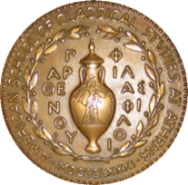 AMERICAN SCHOOL OF CLASSICAL STUDIES AT ATHENS54 Souidias Street, Athens GR 106-76. Tel: +30-213-000-2400Fax: +30-210-7250584, e-mail: ascsa_info@ascsa.edu.gr REQUEST TO PUBLISH IMAGES OF ARCHAEOLOGICAL CONTENT* Please note that permission to publish images is only granted for published material. * Copies of your publication must be submitted to the relevant museum of ephorate of antiquities that issued your study permit.Name:E-mail Address:Affiliation:Position:I am requesting permission to publish my own photographs (please attach your photographs)I am requesting permission to publish photographs from other sources (please specify and attach the photographs)I am requesting images from a museum/ephorate of antiquities Museum/ Ephorate:Inventory numbers of objects:Black& White Color Resolution:Publication Information:Book Article Other (please specify) Printed Publication Title:Brief Content Description:Language:Publisher:Print run:E-Publication (please attach the E-Publication form)Internet Publication (please attach the Internet Publication form)